                                                                                                                                                                                                 Совет депутатов Переволочского сельского поселения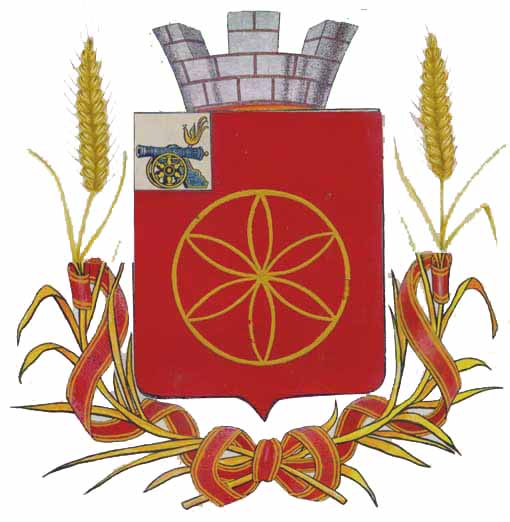 Руднянского района Смоленской областиРЕШЕНИЕот 11 ноября 2016 года  №  72Рассмотрев протест прокуратуры Руднянского района Смоленской области от 11.10.2016 г. № 02-35/105-16 на решение Совета депутатов Переволочского сельского поселения Руднянского района Смоленской области от 26.11.2013 г. № 162 «Об утверждении Положения о порядке предоставления денежной выплаты на осуществление полномочий депутатам Совета депутатов Переволочского сельского поселения Руднянского района Смоленской области, осуществляющим полномочия на непостоянной основе», руководствуясь Уставом Переволочского сельского поселения Руднянского района Смоленской области, Совет депутатов Переволочского сельского поселения Руднянского района Смоленской областиРЕШИЛ:1. В удовлетворении протеста прокуратуры Руднянского района Смоленской области от 11.10.2016 г. № 02-35/105-16 на решение Совета Переволочского сельского поселения Руднянского района Смоленской области от 26.11.2013 г. № 162 «Об утверждении Положения о порядке предоставления денежной выплаты на осуществление полномочий депутатам Совета депутатов Переволочского сельского поселения Руднянского района Смоленской области, осуществляющим полномочия на непостоянной основе» - отказать.2. Направить настоящее решение прокурору Руднянского района Смоленской области.3. Настоящее решение вступает в силу после его подписания.Глава муниципального образованияПереволочского сельского поселения Руднянского района Смоленской области                                        В.А.ЧерняковОб отказе в удовлетворении протеста прокуратуры Руднянского района Смоленской области